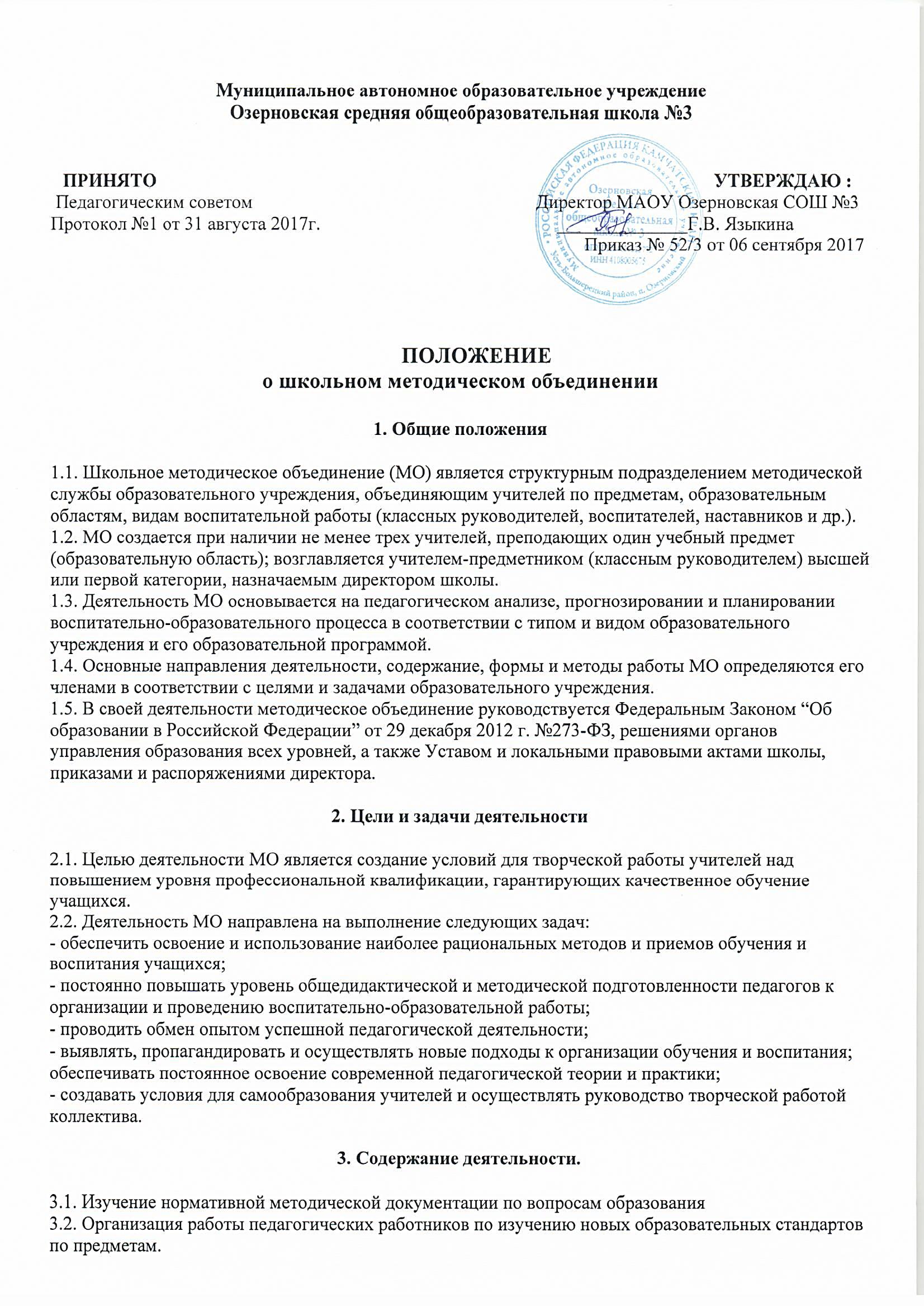 Муниципальное автономное образовательное учреждениеОзерновская средняя общеобразовательная школа №3Положение о методическом совете образовательной организации1. Общие положения1.1. Методический совет создается в целях координации деятельности творческих групп (методических объединений)  для интеграции усилий педагогических работников при совершенствовании образовательного процесса.1.2. Методический совет является консультативным органом, обеспечивающим организацию систематической, планомерной работы, позволяющей творческим группам  (методическим объединениям) заниматься коллективной и индивидуальной деятельностью, направленной на повышение уровня организации образовательного процесса в образовательной организации (далее – ОО).1.3. Методический совет в своей деятельности руководствуется:Конституцией РФ;Федеральным законом от 29.12.2012 №273-ФЗ "Об образовании в Российской Федерации";иными федеральными кодексами и законами;Уставом ОО и настоящим Положением.2. Задачи методического совета2.1. Методический совет создается для решения следующих задач, возложенных на ОО:создание творческих групп (методических объединений) как центров, обеспечивающих организацию систематической планомерной работы педагогического коллектива;координация деятельности творческих групп (методических объединений), направленной на развитие методического обеспечения образовательного процесса;разработка основных направлений методической работы ОО;постановка цели и формулирование задач методической службы школы;организация апробации учебно-методических комплексов, освоение современных педагогических технологий (в т. ч. дистанционных);организация консультирования педагогов школы по проблемам совершенствования профессионального мастерства, методики проведения различных видов занятий и их учебно-методического обеспечения.3. Основные направления деятельности методического совета3.1. Для осуществления своих задач методический совет:анализирует результаты образовательной деятельности по предметам в соответствии с требованиями государственных образовательных стандартов;обсуждает рукописи учебно-методических пособий, дидактических материалов  по учебным предметам;подготавливает и обсуждает доклады по вопросам методики преподавания и изложения принципиальных вопросов учебной программы, повышения квалификации педагогических работников;организует взаимопосещение уроков и внеклассных мероприятий как внутри творческих групп (методических объединений), так и между педагогами различных творческих групп (методических объединений) с целью обмена опытом и совершенствования методики преподавания учебных предметов;проводит совместные заседания творческих групп (методических объединений);изучает опыт работы творческих групп (методических объединений);организует социальное партнерство с другими ОО, вузами города, профессорско-преподавательским составом, студентами;разрабатывает положения о проведении конкурсов, соревнований, олимпиад и т. д.4. Состав и формирование методического совета4.1. Методический совет является коллективным общественным органом, в состав которого входят:заместители директора ОО (по УВР, НМР, ВР);руководители творческих групп (методических объединений);методист по ИКТ;социальный педагог (руководитель службы психолого-педагогического медико-социального сопровождения);педагог-психолог.4.2. Состав методического совета утверждается приказом директора ОО.4.3. Для обеспечения работы методического совета избирается секретарь.4.4. Работа методического совета осуществляется на основе полугодового (годового) плана работы. План составляется председателем методического совета и рассматривается на его заседании, согласовывается с директором школы и утверждается на заседании педагогического совета ОО.5. Организация работы методического совета5.1. Периодичность заседаний методического совета – 1 раз в четверть.5.2. Дата, время, повестка заседания методического совета, а также необходимые материалы доводятся до сведения членов методического совета не позднее чем за 3 дня до его заседания.5.3. Заседания методического совета оформляются в виде протоколов, в которых фиксируются ход обсуждения вопросов, выносимых на заседание, предложения и замечания членов Методического совета. Протоколы подписываются председателем и секретарем методического совета.5.4. В заседании методического совета при рассмотрении вопросов, затрагивающих иные направления образовательной деятельности, могут принимать участие соответствующие должностные лица, не являющиеся членами методического совета.5.5. В своей деятельности методический совет подотчетен педагогическому совету ОО.5.6. Контроль над деятельностью методического совета осуществляет директор ОО (или лицо, им назначенное), в соответствии с планом методической работы и внутришкольного контроля.6. Права методического совета6.1. Методический совет имеет право:готовить и выдвигать предложения по совершенствованию образовательного процесса в школе;рекомендовать учителей для повышения квалификационной категории;ставить вопрос о публикации материалов из опыта педагогической деятельности, накопленных в творческих группах (методических объединениях);ставить вопрос перед администрацией школы о награждении отраслевыми и ведомственными наградами, об участии работников школы в конкурсах профессионального мастерства, конкурсах приоритетного национального проекта "Образование";рекомендовать педагогам различные формы повышения квалификации;выдвигать педагогических работников для участия в конкурсах различных уровней.Положение о методическом совете1. Общие положения1.1 Настоящее Положение разработано в соответствии с ФЗ-273 «Об образовании в Российской Федерации», Уставом школы и регламентирует работу Методического совета школы. 1.2. Методический совет - коллективный общественный профессиональный орган, объединяющий на добровольной основе членов педагогического коллектива образовательного учреждения в целях осуществления руководства методической (научно-методической) деятельностью. 1.3. Методический совет школы является основным структурным подразделением методической службы школы, обеспечивающим сопровождение учебно - воспитательной, методической, экспериментальной работы в школе. 1.4. Методический совет координирует работу подструктур методической службы, направленную на развитие научно - методического обеспечения образовательного процесса, инноваций, опытно - экспериментальной и научно-исследовательской деятельности педагогического коллектива. 2. Цель н задачи деятельности2.1. Цель деятельности методического совета - обеспечить гибкость и оперативность методической работы образовательного учреждения, повышение квалификации педагогов, формирование профессионально значимых качеств учителя, классного руководителя, воспитателя, педагога дополнительного образования, рост их профессионального мастерства. 2.2. Задачи методического совета: 2.2.1. создание сплоченного коллектива единомышленников, бережно сохраняющих традиции школы, стремящихся к постоянному профессиональному самосовершенствованию, развитию образовательных процессов в учреждении, повышению продуктивности преподавательской деятельности; 2.2.2 создание условий для поиска и использования в воспитательно-образовательном процессе современных методик, форм, средств и методов преподавания, новых педагогических образовательных технологий; 2.2.3 изучение профессиональных достижений педагогических работников, обобщение положительного опыт и внедрение его в практику работы коллектива школы; 2.2.4 распространение опыта работы образовательного учреждения в профессиональных средствах массовой информации, Интернете с целью использования имеющегося опыта другими образовательными учреждениями района, региона, страны; 2.2.5 создание условий для использования педагогами диагностических методик и мониторинговых программ по прогнозированию, обобщению и оценке результатов собственной деятельности; 2.2.6 стимулирование инициативы и активизация творчества членов педагогического коллектива в научно-исследовательской, опытно - экспериментальной и другой творческой деятельности, направленной на совершенствование, обновление и развитие воспитательно - образовательного процесса в учреждении и работы педагога; 2.2.7 проведение первичной экспертизы стратегических документов образовательного учреждения (программ развития, образовательных и учебных программ, учебных планов); 2.2.8 контролирование хода и результатов комплексных исследований, проектов, экспериментов, осуществляемых образовательным учреждением; 2.2.9 анализ результатов педагогической деятельности, выявление и предупреждение ошибок, затруднений, перегрузки обучающихся и учителей; 2.2.10 внесение предложений по совершенствованию деятельности методических подструктур и участие в реализации этих предложений; 2.2.11 обеспечение развития личностно ориентированной педагогической деятельности, условий для самообразования, самосовершенствования и самореализации личности педагога. 3. Содержание деятельности3.1. Содержание деятельности методического совета определяется целями и задачами работы образовательного учреждения. 3.2. Содержание деятельности совета предусматривает повышение квалификации педагогических работников, совершенствование воспитательно-образовательного процесса и состоит в следующем: 3.2.1. выработка и согласование подходов к организации, осуществлению и оценке инновационной деятельности; организация научно-исследовательской, опытно-экспериментальной деятельности в школе; 3.2.2. осуществление контроля и оказание поддержки в апробации инновационных учебных программ и реализации новых педагогических методик, технологий; 3.2.3. обсуждение рабочих, инновационных программ и рекомендация их педагогическому совету для обсуждения и утверждения; 3.2.4. оценка и экспертиза результатов деятельности членов педагогического коллектива, рекомендации по аттестации учителей, представлению к званиям, наградам и другим поощрениям; 3.2.5. участие в разработке вариативной части учебных планов; 3.2.6. организация общего руководства методической, научной, инновационной деятельностью, проведение школьных научно - практических конференций, педагогических чтений, семинаров, смотров, недель, методических дней, декад и пр. 3.2.7. анализ и рекомендации к печати и внедрению методических пособий, программ и других наработок методической деятельности образовательного учреждения; 3.2.8. планирование и организация работы временных творческих групп, которые создаются по инициативе учителей, руководителем школы с целью изучения, обобщения опыта и решения проблем развития школы, а также для разработки инновационных программ, организации диагностических и мониторинговых исследований, разработки новых технологий, стратегических направлений деятельности школы, изучения социальных запросов к образовательному учреждению; 3.2.9. рассмотрение вопросов организации, руководства и контроля исследовательской работой обучающихся;3.2.10. организация и проведение педагогических экспериментов по поиску и внедрению новых технологий обучения;3.2.11. определение направлений работы наставничества;3.2.12. изучение нормативной и методической документации по вопросам образования;3.2.13. анализ и первичная экспертиза программ курсов по выбору, их рекомендация на утверждение в установленном порядке в вышестоящих инстанциях;3.2.14. выработка единых требований к оценке результатов освоения обучающимися учебных программ;3.2.15. обобщение и распространение передового педагогического опыта.4. Структура и организация деятельности.4.1. Методический совет создается, реорганизуется и ликвидируется приказом директора школы. 4.2. Методический совет подчиняется педагогическому совету школы, строит свою работу с учетом решений педагогических советов. 4.3.Членами методического совета являются руководители методических объединений школы, заместитель директора, творчески работающие педагоги, учителя, имеющие высшую квалификационную категорию. 4.4. Работа совета осуществляется на основе годового плана, который составляется председателем методического совета, рассматривается на заседании методического совета, согласовывается с директором школы и утверждается на заседании педагогического совета ОУ.4.5. Периодичность заседаний совета определяется его членами (рекомендуется проводить не реже одного раза в четверть).5. Деятельность Методического Совета5.1. Основными формами работы методического совета являются: • заседания, посвященные вопросам методики обучения и воспитания обучающихся; • круглые столы, семинары по учебно-методическим проблемам, которые проводятся в течение учебного года в соответствии с планом методической работы школы. 5.2. Руководитель методического совета школы назначается приказом директора школы. 5.3. Секретарь методического совета школы избирается на год из числа членов методического совета на первом заседании открытым голосованием. 6. Права методического совета6.1. Методический совет имеет право: 6.1.1 готовить предложения и рекомендовать учителей для повышения квалификационной категории; 6.1.2. выдвигать предложения об улучшении учебного процесса в школе; 6.1.3. ставить вопрос о публикации материалов о передовом педагогическом опыте, накопленном в методических объединениях; 6.1.4. ставить вопрос перед администрацией школы о поощрении сотрудников за активное участие в опытно-поисковой, экспериментальной, научно-методической и проектно-исследовательской деятельности; 6.1.5. рекомендовать учителям различные формы повышения квалификации; 6.1.6. выдвигать учителей для участия в профессиональных конкурсах. 7. Контроль деятельности методического совета.7.1. В своей деятельности Совет подотчетен педагогическому совету школы. 7.2. Контроль деятельности методического совета осуществляется директором (лицом, им назначенным) в соответствии с планами методической работы и внутришкольного контроля. 8. Документы Методического совета.8.1. Для регламентации работы методического совета необходимы следующие документы: 8.1.1. Положение о методическом совете школы; 8.1.2. приказ директора школы о составе методического совета и назначении на должность председателя методического совета; 8.1.3. анализ работы методического совета за прошедший учебный год; 8.1.4. план работы на текущий учебный год; 8.1.5. сведения об индивидуальных темах методической работы учителей; 8.1.6. планы проведения тематических (предметных) недель, декад, месяцев;8.1.7. списки УМК по предметам;8.1.8. Положения о конкурсах и олимпиадах;8.1.9. протоколы заседаний методического совета.* Срок действия данного Положения не ограничен.ПРИНЯТО                                                                                                                        УТВЕРЖДАЮ :Педагогическим советом                                                             Директор МАОУ Озерновская СОШ №3Протокол №1 от 31 августа 2017г.                                                   ______________Г.В. Языкина         Приказ № 52/3 от 06 сентября 2017ПРИНЯТО                                                                                                                        УТВЕРЖДАЮ :Педагогическим советом                                                             Директор МАОУ Озерновская СОШ №3Протокол №1 от 31 августа 2017г.                                                   ______________Г.В. Языкина         Приказ № 52/3 от 06 сентября 2017ПРИНЯТО                                                                                                                        УТВЕРЖДАЮ :Педагогическим советом                                                             Директор МАОУ Озерновская СОШ №3Протокол №1 от 31 августа 2017г.                                                   ______________Г.В. Языкина         Приказ № 52/3 от 06 сентября 2017